21 Νοεμβρίου, 2022ΔΕΛΤΙΟ ΤΥΠΟΥΔΕΙΚΤΗΣ ΚΥΚΛΟΥ ΕΡΓΑΣΙΩΝ ΣΤΙΣ ΜΕΤΑΦΟΡΕΣ ΚΑΙ ΑΠΟΘΗΚΕΥΣΗ: 3ο ΤΡΙΜΗΝΟ 2022Ετήσια Μεταβολή +44,4%Ο Δείκτης Κύκλου Εργασιών στις Μεταφορές και Αποθήκευση κατά το τρίτο τρίμηνο του 2022 έφτασε στις 147,5 μονάδες (βάση 2015=100), σημειώνοντας αύξηση της τάξης του 44,4% σε σύγκριση με το αντίστοιχο τρίμηνο του 2021.Κατά οικονομική δραστηριότητα, αυξήσεις σε σύγκριση με το ίδιο τρίμηνο του προηγούμενου έτους κατέγραψαν οι αεροπορικές μεταφορές κατά 390,1%, οι χερσαίες μεταφορές κατά 37,7%, η αποθήκευση και οι υποστηρικτικές προς τη μεταφορά δραστηριότητες κατά 28,3% και οι πλωτές μεταφορές κατά 5,0%, ενώ οι ταχυδρομικές και ταχυμεταφορικές δραστηριότητες κατέγραψαν μείωση κατά 2,2%.Κατά την περίοδο Ιανουαρίου-Σεπτεμβρίου 2022, ο Δείκτης Κύκλου Εργασιών στις Μεταφορές και Αποθήκευση σημείωσε αύξηση της τάξης του 44,7% σε σύγκριση με την αντίστοιχη περίοδο του 2021.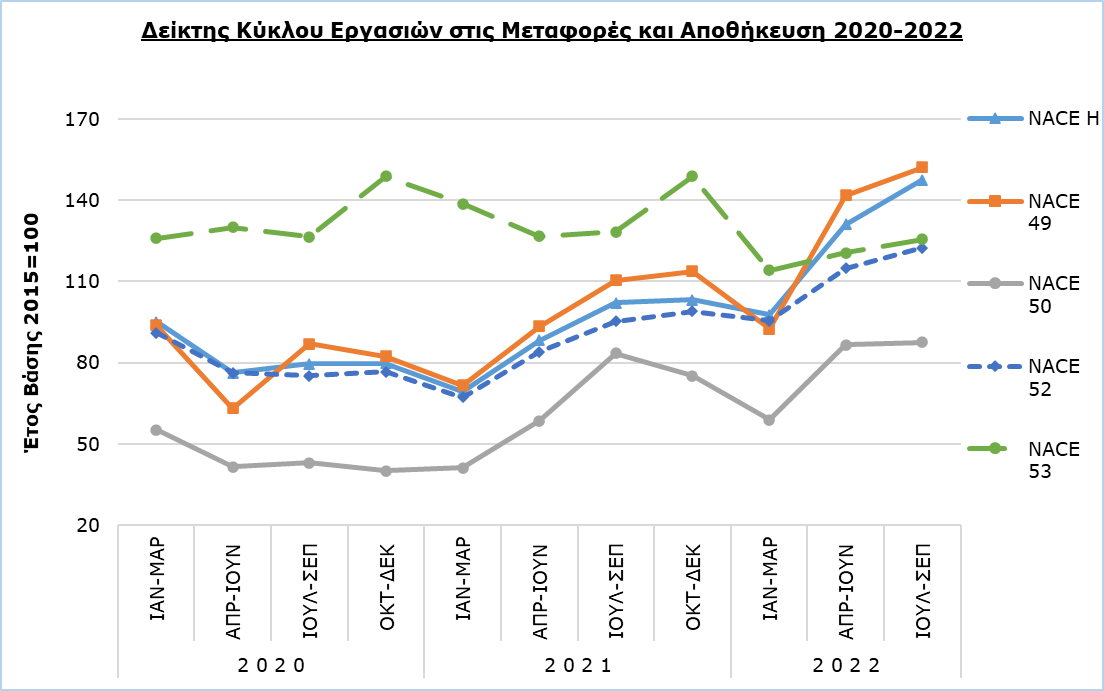 Σημ.: Στο γράφημα δεν περιλαμβάνεται ο κώδικας NACE 51Σημείωση: Οι μεγάλες αυξομειώσεις που παρουσιάζονται στις τιμές του δείκτη για τον κλάδο 51 οφείλονται στο άνοιγμα/κλείσιμο αεροπορικών εταιρειών.ΜΕΘΟΔΟΛΟΓΙΚΕΣ ΠΛΗΡΟΦΟΡΙΕΣΟρισμοίΟ Δείκτης Κύκλου Εργασιών στις Μεταφορές και Αποθήκευση παρακολουθεί τις βραχυπρόθεσμες εξελίξεις που αφορούν στον κύκλο εργασιών των επιχειρήσεων που δραστηριοποιούνται στους κλάδους των χερσαίων μεταφορών και μεταφορών μέσω αγωγών, των πλωτών μεταφορών, των αεροπορικών μεταφορών, της αποθήκευσης και υποστηρικτικών προς τη μεταφορά δραστηριοτήτων και των ταχυδρομικών και ταχυμεταφορικών δραστηριοτήτων.Συλλογή στοιχείωνΗ έρευνα είναι δειγματοληπτική και αφορά τις επιχειρήσεις που δραστηριοποιούνται στους πιο πάνω κλάδους. Διεξάγεται τηλεφωνικώς, με χρήση τηλεομοιότυπου και με ηλεκτρονική αλληλογραφία. Τα στοιχεία συλλέγονται σε τριμηνιαία βάση.Μέθοδος υπολογισμού Ο Δείκτης παράγεται για τους πέντε κλάδους του Συστήματος Ταξινόμησης Οικονομικών Δραστηριοτήτων (NACE Αναθ. 2) που αποτελούν τον τομέα των Μεταφορών και Αποθήκευσης. Έχει ως έτος βάσης το 2015, δείχνει δηλαδή την μεταβολή στον κύκλο εργασιών των επιχειρήσεων για την περίοδο αναφοράς σε σχέση με το μέσο όρο του 2015. Κατά το έτος βάσης, ο μέσος όρος των τριμηνιαίων δεικτών είναι 100.Οι συντελεστές που χρησιμοποιούνται για τη στάθμιση προέρχονται από τις συνολικές πωλήσεις των επιχειρήσεων κατά το έτος βάσης (2015) και αντικατοπτρίζουν τον κύκλο εργασιών κάθε κλάδου σε σχέση με το σύνολο του τομέα.Ο καταρτισμός του Δείκτη Κύκλου Εργασιών στις Μεταφορές και Αποθήκευση γίνεται στο πλαίσιο εφαρμογής του Κανονισμού (ΕΕ) 2019/2152 σχετικά με τις ευρωπαϊκές στατιστικές για τις επιχειρήσεις.Για περισσότερες πληροφορίες:Πύλη Στατιστικής Υπηρεσίας, υπόθεμα ΥπηρεσίεςCYSTAT-DB (Βάση Δεδομένων)Προκαθορισμένοι Πίνακες (Excel)ΕπικοινωνίαΆντρη Μηλιδώνη: Τηλ:+357 22 602240, Ηλ. Ταχ.: amilidoni@cystat.mof.gov.cyΠίνακαςΚώδικας NACE Αναθ. 2Οικονομική ΔραστηριότηταΟικονομική ΔραστηριότηταΔείκτης Κύκλου ΕργασιώνΔείκτης Κύκλου ΕργασιώνΔείκτης Κύκλου ΕργασιώνΔείκτης Κύκλου ΕργασιώνΔείκτης Κύκλου ΕργασιώνΔείκτης Κύκλου ΕργασιώνΠοσοστιαία Μεταβολή Ποσοστιαία Μεταβολή Ποσοστιαία Μεταβολή Ποσοστιαία Μεταβολή Ποσοστιαία Μεταβολή Ποσοστιαία Μεταβολή Ποσοστιαία Μεταβολή Κώδικας NACE Αναθ. 2Οικονομική ΔραστηριότηταΟικονομική Δραστηριότητα(2015=100)(2015=100)(2015=100)(2015=100)(2015=100)(2015=100)(%)(%)(%)(%)(%)(%)(%)Κώδικας NACE Αναθ. 2Οικονομική ΔραστηριότηταΟικονομική ΔραστηριότηταΙούλ-Σεπ 2022Ιούλ-Σεπ 2022Ιούλ-Σεπ 2022Ιούλ-Σεπ 2021Ιούλ-Σεπ 2021Ιούλ-Σεπ 2022/2021Ιούλ-Σεπ 2022/2021Ιούλ-Σεπ 2022/2021Ιούλ-Σεπ 2022/2021Ιαν-Σεπ 2022/2021Ιαν-Σεπ 2022/2021Ιαν-Σεπ 2022/2021Κώδικας NACE Αναθ. 2Οικονομική ΔραστηριότηταΟικονομική ΔραστηριότηταΙούλ-Σεπ 2022Ιούλ-Σεπ 2022Ιούλ-Σεπ 2022Ιούλ-Σεπ 2021Ιούλ-Σεπ 2021Ιούλ-Σεπ 2022/2021Ιούλ-Σεπ 2022/2021Ιούλ-Σεπ 2022/2021Ιούλ-Σεπ 2022/2021Ιαν-Σεπ 2022/2021Ιαν-Σεπ 2022/2021Ιαν-Σεπ 2022/2021Η Μεταφορές και Αποθήκευση147,5147,5102,1102,1102,144,444,444,444,444,744,744,749Χερσαίες μεταφορές και μεταφορές μέσω αγωγών152,1152,1110,4110,4110,437,737,737,737,740,240,240,250Πλωτές μεταφορές87,687,683,583,583,55,05,05,05,027,227,227,251Αεροπορικές μεταφορές14.983,614.983,63.057,43.057,43.057,4390,1390,1390,1390,1407,1407,1407,152Αποθήκευση και υποστηρικτικές δραστητιότητες122,4122,495,495,495,428,328,328,328,334,934,934,953Ταχυδρομικές και ταχυμεταφορικές δραστηριότητες125,6125,6128,4128,4128,4-2,2-2,2-2,2-2,2-8,5-8,5-8,5